Дата 29.03.2019 Место печатиҚазақстан Республикасы Денсаулық сақтау министрлігінің "Дәрілік заттарды, медициналық мақсаттағы бұйымдарды және медицина техникасын сараптау ұлттық орталығы" шаруашылық жүргізу құқығындағы республикалық мемлекеттік кәсіпорныРеспубликанское государственное предприятие на праве хозяйственного ведения "Национальный центр экспертизы лекарственных средств, изделий медицинского назначения и медицинской техники" Министерства здравоохранения Республики КазахстанСводный отчетпо безопасности, эффективности и качеству лекарственного препаратаИз отчета удалена конфиденциальная информация1. Справочная информация о процедуре2. Научное обсуждениеОсы құжат «Электрондық құжат және электрондық цифрлық қолтаңба туралы» Қазақстан Республикасының 2003 жылғы 7 қаңтардағы N 370II Заңы 7 бабының 1 тармағына сәйкес қағаз тасығыштағы құжатпен бірдей.Данный документ согласно пункту 1 статьи 7 ЗРК от 7 января 2003 года N370-II «Об электронном документе и электронной цифровой подписи» равнозначен документу на бумажном носителе.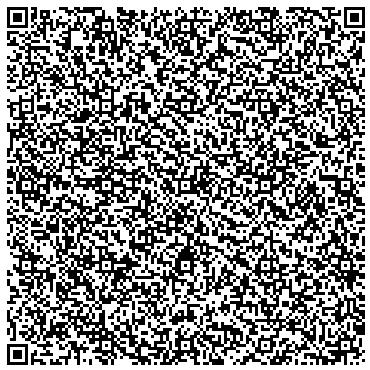 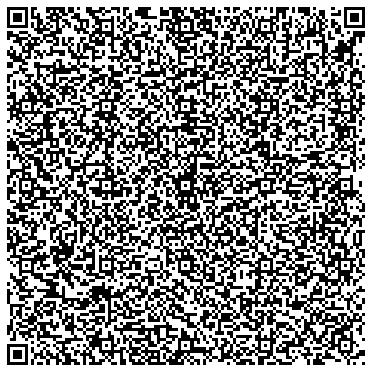 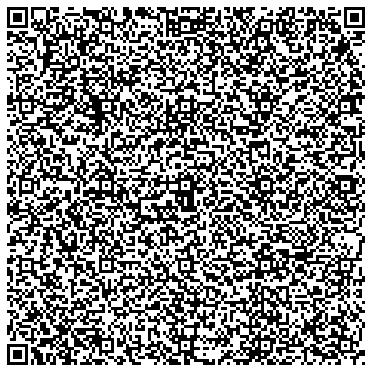 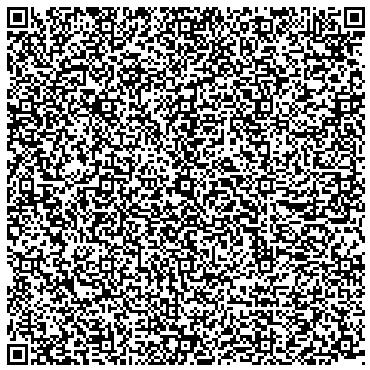 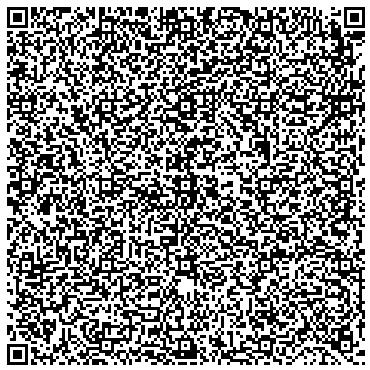 1.1Подача регистрационного досье на проведение экспертизы лекарственного средства при государственной регистрации2.1Аспекты качестваАспекты качества2.1.1Активная фармацевтическая субстанция: анализ сведений о происхождении, качестве и выводы о возможности использования субстанцииВ	качестве	активной	фармацевтической	субстанции используется       амолорфина	гидрохлорид.       Субстанция амолорфина гидрохлорида     не описана	в     признанных фармакопеях       -	не       фармакопейная,       производитель контролирует     качество     субстанции	по     спецификации фирмы. Информация о     физико-химических свойствах активной фармацевтической субстанции представлена в объеме,	достаточном       для       подтверждения       качества субстанции     требованиям     спецификации     производителя. Представленные	сертификаты	анализа         на	три последовательные серии доказывают постоянство качества, и однородность продукта сохраняется от серии к серии и что процесс находится под контролем.Представленные данные полностью подтверждают качество субстанции и адекватность применяемых методов анализа. АФС рекомендуется для применения в готовом продукте.2.1.2Вспомогательные вещества: анализ сведений о качестве, количестве с выводами о допустимости использованияВ качестве вспомогательных веществ, при производстве лекарственного	препарата	используют	следующие эксципиенты фармакопейного качества: триацетин, аммония метакрилата сополимер, этилацетат, этанол соответствуют требованиям БФ (действующее издание), что подтверждено сертификатами анализа для каждого вещества. Качество бутилацетата     соответствует     спецификации     фирмы.	В составе препарата отсутствуют запрещенные к применению на территории Республики Казахстан вспомогательные вещества. Не используются     вспомогательные вещества человеческого     или	животного     происхождения.	Состав вспомогательных веществ был подобран в ходе проведенной фармацевтической разработки, совместимость компонентов подтверждена данными по изучению стабильности.2.1.3Лекарственный препаратЛекарственный препарат2.1.3Заключение о производствеПредставлено полное описание процесса производства и контроля в процессе производства, которое удовлетворяет требования GMP. Результаты валидационных испытаний показывают, что производственный процесс стабилен и позволяет	получать	продукцию	от	серии	к	серии, соответствующую	по     всем	параметрам      требованиям спецификации фирмы на готовый продукт.2.1.3Спецификация качестваСпецификация качества содержит все необходимые для заявленной лекарственной формы показатели качества. Результаты проведенной валидации аналитических методик подтверждают	возможность	применения	методик	для рутинного контроля качества заявленного лекарственного средства. Представленные сертификаты анализа на три последовательные серии доказывают постоянство качества, однородность продукта сохраняется от серии к серии.2.1.3СтабильностьИспытания	стабильности	проводились	в	соответствии требованиями ICH Q1A (R2), Q1C. Первичная упаковка соответствует заявленным данным. Согласно результатам долгосрочного исследования стабильности не наблюдается значительных изменений критических показателей качества готового препарата. Содержание примесей находиться в пределах спецификации; не наблюдается существенных изменений     количественного	содержания     действующего вещества. Результаты исследования стабильности препарата подтверждают заявленный срок хранения 2 года.2.2Доклинические аспектыПрепарат является воспроизведенным, в связи с чем не требуется проведения доклинических исследований. Представлен литературный обзор по доклиническим исследованиям.2.3Клинические аспектыПредоставлен отчет исследования терапевтической эквивалентности в сравнении с оригинальным препаратом.В соответствии с требованиями пункта 25, приложения 7, приказа МЗ РК № 736 от 18.09.2009 г. "Правила проведения экспертизы лекарственных средств, изделий медицинского назначения и медицинской техники", данные предоставлены в полном объеме.2.4Оценка польза-рискПри условии применения препарата согласно назначению врача и соблюдения инструкции соотношение "польза/риск" благоприятны.2.5ФармаконадзорФармаконадзор2.5Описание системы фармаконадзораПредставлен Мастер-файл системы фармаконадзора (организационная структура, перечень СОП, определены цели, задачи и пути их решения), подтверждающие, что система фармаконадзора была утверждена и применяется ко всем их продуктам.Уполномоченное лицо, ответственное за фармаконадзор -Др. Уте ХоффнерКонтактные данные ответственного за глобальный фармаконадзор:Контактный телефон: +49 8142 44392 151Мобильный: +49 1715683971Факс: +49 814 24439229Не требуется представления ПУР, так как регистрация генерического препарата.2.5Доклинические аспектыПредставлен Мастер-файл системы фармаконадзора (организационная структура, перечень СОП, определены цели, задачи и пути их решения), подтверждающие, что система фармаконадзора была утверждена и применяется ко всем их продуктам.Уполномоченное лицо, ответственное за фармаконадзор -Др. Уте ХоффнерКонтактные данные ответственного за глобальный фармаконадзор:Контактный телефон: +49 8142 44392 151Мобильный: +49 1715683971Факс: +49 814 24439229Не требуется представления ПУР, так как регистрация генерического препарата.2.6Условия отпускаУсловия отпуска из аптеки без рецепта врача